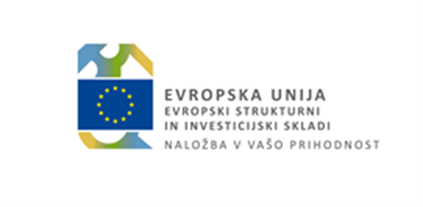 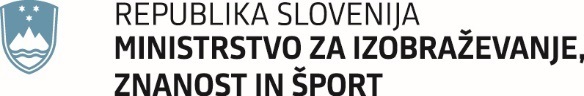 Obrazložitev ključnih izrazovMIZŠMinistrstvo za izobraževanje, znanost in športEKPEvropska kohezijska politika se izvaja na podlagi deljenega upravljanja med Evropsko Unijo in državo članico in prispeva k uravnoteženemu razvoju regij preko vlaganja v različna področja (raziskave, človeški viri, podjetništvo, podnebne spremembe, okolje, promet, zaposlovanje, socialna vključenost, vseživljenjsko učenje ipd.). Izvaja se preko dveh ciljev: naložbe za rast in delovna mesta ter teritorialno sodelovanje (npr. čezmejni, transnacionalni, medregionalni programi). Največ sredstev je namenjenih za izvajanje cilja naložbe za rast in delovna mesta.TPTehnična podpora zajema podporne aktivnosti, ki so nujno potrebne za uspešno upravljanje ter nadzor in izvajanje Operativnega programa. Zagotavlja pomoč organom, ki upravljajo in uporabljajo sklade Evropske unije za izvajanje nalog, sredstva TP pa se uporabljajo tudi za zmanjšanje administrativnega bremena upravičencev. Do teh sredstev so upravičeni organ upravljanja, organ za potrjevanje, revizijski organ, posredniški in izvajalski organi. ESRR, ESS, KSSredstva Evropskega sklada za regionalni razvoj (ESRR) in Evropskega socialnega sklada (ESS) so namenjena predvsem vlaganjem v raziskave in razvoj, krepitvi in razvoju človeških virov, vlaganjem v izobraževalni sistem in sistem usposabljanja za hitrejši prehod na trg dela, spodbujanju podjetništva, zagonu novih podjetij, internacionalizaciji, razvoju novih poslovnih modelov za mala in srednja podjetja ter posledično ustvarjanju novih delovnih mest.Sredstva Kohezijskega sklada (KS) so namenjena predvsem za trajnostno rabo, proizvodnjo energije in pametna omrežja, za prilagajanje na podnebne spremembe, za boljše stanje okolja in biotske raznovrstnosti ter za izgradnjo prometne infrastrukture.OPOperativni program za izvajanje EKP v obdobju 2014–2020 je ključni strateško-izvedbeni dokument, v katerem so opredeljene prednostne osi, prednostne naložbe, tematski cilji in kazalniki, ki prispevajo k specifičnim ciljem. V programskem obdobju 2014–2020 je Slovenija pripravila en OP, ki se financira iz vseh skladov, prav tako je pripravljen za obe kohezijski regiji (Vzhodna in Zahodna kohezijska regija).Smernice COCOFSmernice za finančne popravke se uporabljajo predvsem v primeru nepravilnosti, ki pomenijo kršitev pravic o javnih naročilih, veljavnih za naročila, ki se financirajo iz proračuna Unije, za katere velja metoda deljenega upravljanja. Upravljalno preverjanje po 125. členu Upravljalna preverjanja po 125. členu Uredbe (EU) št. 1303/2013 so del notranjih kontrol oz. vsi tisti postopki preverjanj, vzpostavljeni kot notranje kontrole za izvrševanje državnega proračuna, ki hkrati izpolnjujejo zahteve evropskih uredb glede upravljalnih preverjanj. Pri izvajanju upravljalnih preverjanj se smiselno upošteva načelo sorazmernosti, to je upoštevanje načela, da mora biti skupen strošek izvajanja preverjanj v sorazmerju s skupnimi koristmi, ki jih prinaša. To pomeni, da stroški preverjanj ne presegajo njihove koristi. Upravljanja preverjanja so administrativna preverjanja (pregled dokumentacije v okviru zahtevka za izplačilo) ter preverjanja na kraju samem (pregledi pri upravičencu). Upravljala preverjanja za operacije, ki jih sofinancira MIZŠ, izvajata organ upravljanja (SVRK) in posredniški organ (MIZŠ).www.euskladi.si Uradna spletna stran, kjer so predstavljene tako splošne informacije o izvajanju EKP, kakor tudi ključni dokumenti, ki so podlaga za izvajanje EKP,  evropska in slovenska zakonodaja, navodila organa upravljanja in primeri dobrih praks oz. projektov, ki so bili sofinancirani iz evropskih sredstev.  TCEvropska komisija je opredelila 11 tematskih ciljev, znotraj katerih lahko države članice financirajo ukrepe EKP in z njimi prispevajo k skupnemu doseganju ciljev Strategije EU 2020 (9. člen Uredbe 1303/2013):Krepitev raziskav, tehnološkega razvoja in inovacijIzboljšanje dostopa do informacijsko-komunikacijskih tehnologij ter povečanje njihove uporabe in kakovostiPovečanje konkurenčnosti malih in srednjih podjetij ter kmetijskega sektorja (za Evropski kmetijski sklad za razvoj podeželja) ter sektorja ribištva in akvakulture (za Evropski sklad za pomorstvo in ribištvo)Podpora prehodu na nizkoogljično gospodarstvo v vseh sektorjihSpodbujanje prilagajanja podnebnim spremembam ter preprečevanja in obvladovanja tveganjVarstvo okolja in spodbujanje učinkovite rabe virovSpodbujanje trajnostnega prometa in odprava ozkih grl v ključnih omrežnih infrastrukturahSpodbujanje zaposlovanja in mobilnosti delovne sileSpodbujanje socialnega vključevanja in boja proti revščiniVlaganje v spretnosti, izobraževanje ter vseživljenjsko učenjeIzboljšanje institucionalnih zmogljivosti in učinkovita javna upravaPOS in PNLogika ukrepanja (oz. interventna logika) OP je zasnovana na prednostnih oseh(POS), ki vsebinsko sledijo TC. Vsaka prednostna os se deli na eno ali več prednostnih naložb (PN), te pa na enega ali več specifičnih ciljev. Specifični cilj predstavlja izraz, kaj želimo doseči skladno z nacionalnimi ali regionalnimi izzivi, potrebami in potenciali. Željen dosežek predstavlja rezultat, način, kako bomo dosegli posamezne rezultate. Definiran je z ukrepi, ki vsebinsko predstavljajo operacije/aktivnosti, ki so potrebne, da dosežemo določen cilj. MIZŠ je v okviru predhodnega postopka načrtoval operacije v okviru naslednjih prednostnih osi in prednostnih naložb:Prednostna os 1:  Znanost in raziskave prednostna naložba 1.1: Izboljšana infrastruktura za raziskave in razvojprednostna naložba 1.2: Spodbujanje naložb podjetij v inovacije in raziskavePrednostna os 4: Trajnostna raba in proizvodnja energije ter pametna omrežja prednostna naložba 4.1: podpora energetski učinkovitosti in uporabi obnovljivih virov energije v javni infrastrukturi Prednostna os 8: Zaposlovanje prednostna naložba 8.2: Vključevanje mladih na trg delaPrednostna os 9: Socialna vključenost prednostna naložba 9.1: Aktivno vključevanje prednostna naložba 9.2: Spodbujanje razpoložljivosti cenovno dostopnih, trajnostnih in visoko kakovostnih storitev Prednostna os 10: Znanje, spretnosti in vseživljenjsko učenje prednostne naložbe 10.1: Vseživljenjsko učenje prednostne naložbe 10.2:  Poklicno izobraževanje in usposabljanje prednostne naložbe 10.3:  Izobraževalna infrastrukturaOkvir uspešnostiOkvir uspešnosti  je orodje za zagotavljanje rezultatske osredotočenosti Evropskih strukturnih in investicijskih skladov. Okvir je določen na ravni prednostne osi, kjer so določeni mejniki  (leto 2018) oz. ciljne vrednosti (leto 2023) za kazalnike učinka in finančne kazalnike (delež sredstev v okviru prednostne osi, skupna vrednost sredstev za prednostno os). Doseganje mejnikov okvira uspešnosti je podlaga za dodelitev rezerve za uspešnost, ki predstavlja 6 % doseljenih sredstev. Sredstva rezerve so že upoštevana pri izračunu ciljnih vrednosti ukrepov.Skupni kazalniki učinka in rezultataSkupni kazalniki rezultata in kazalniki učinka predstavljajo omejen sklop kazalnikov, ki so oblikovani tako, da omogočajo agregiranje informacij tako v posamezni državi članici, kakor tudi med članicami. Kazalniki rezultata (ang. result) merijo spremembo, ki je posledica izvajanja operacije in so povezani s programskimi cilji. Merijo se na ravni skupine, področja, sektorja, regije, države na katero vpliva operacija. Podatke, ki so izraženi v relativnih vrednostih, zajemamo po zaključku operacije. Kazalniki učinka (ang. output) predstavljajo neposredno posledico ali direktni produkt izvajanja operacije in so neposredno povezani z aktivnostmi. Merijo se na ravni podprtih udeležencev, subjektov, proizvedenih produktov in/ali storitev.INOPIzvedbeni načrt operativnega programa predstavlja vsebinsko in finančno razdelitev OP. Pripravi in sprejme ga Služba vlade Republike Slovenije za razvoj in evropsko kohezijsko politiko (SVRK) skladno z Uredbo o porabi sredstev skupaj s posredniškimi organi. INOP določa način doseganja specifičnih ciljev OP z že zelo konkretnimi ukrepi in je hkrati tudi podlaga za pripravo državnega proračuna. Sprejme se za programsko obdobje 2014–2020 in se dopolnjuje oz. spreminja najmanj pred vsakokratnim sprejetjem ali spremembo državnega proračuna oz. ob vsakokratnem rebalansu proračuna.  INOP predstavlja samo pravico porabe v okviru državnega proračuna in ne podporo konkretni operaciji. OUOrgan upravljanja je vladna služba, pristojna za razvoj in EKP (Služba Vlade RS za razvoj in evropsko kohezijsko politiko). Opravlja naloge iz 125. člena Uredbe 1303/2013/EU in skrbi za enotno izvajanje kohezijske politike v Republiki Sloveniji. IOIzvajalski organ je posredni proračunski uporabnik, ki lahko izvaja določene naloge, ki mu jih v izvajanje s sporazumom/pogodbo prenese posredniški organ na podlagi soglasja OU. Naloge izvajalskega organa preverja posredniški organ. Naloge izvajalskega organa v določeni meri opravlja Javni štipendijski, razvojni, invalidski in preživninski sklad RS. RORevizijski organ je organ v sestavi ministrstva pristojnega za finance, ki je pristojen za nadzor nad izvajanjem kohezijske politike in v skladu s pristojnostmi iz Uredbe Sveta 1303/2013 izvaja sistemske in horizontalne revizije ter revizije operacij.PO in nosilni POPosredniški organi so ministrstva, ki so pristojna za:delo, družino, socialne zadeve in enake možnosti,gospodarski razvoj in tehnologijo,kulturo,javno upravo,pravosodje,infrastrukturo,okolje in prostor,izobraževanje, znanost in šport,zdravje.PO opravljajo naloge v okviru načrtovanja EKP in v okviru načina izbora ter izvajanja operacij, kot je določeno v 10. členu Uredbe o porabi sredstev EKP. Če pri izvajanju nalog sodeluje več PO, ti lahko uredijo medsebojna razmerja s sporazumom, v katerem določijo nosilni posredniški organ. Naloge nosilnega PO so opredeljene v 11. členu Uredbe o porabi sredstev EKP. Za področje povečanja učinkovitosti rabe energije v javnem sektorju je nosilni PO notranja organizacijska enota ministrstva, pristojnega za infrastrukturo.  MFCAOrgan za potrjevanje je  Ministrstvo za finance, Sektor za upravljanje s sredstvi EU, ki certificira upravičene izdatke do Evropske Komisije.ISARR 2/EMAInformacijski sistem OU za izvajanje, spremljanje in poročanje na področju EKP, ki ga morajo uporabljati tako upravičenci kot PO. OperacijaPomeni projekt, pogodbo, ukrep ali skupino projektov, ki jih izbere OU ter prispeva k ciljem povezane prednostne naloge ali prednostnih nalog, na katere se nanaša.  Operacije se izvajajo na podlagi različnih Načinov izbora operacij (NIO), ki so med sabo enakovredni, in so: (1) javni razpis za izbor operacij (2) javni poziv in (3) neposredna potrditev operacije. PKSPreverjanje na kraju samem je eden od načinov nadzora nad izvajanjem operacij. Preverjanje izvajata OU in PO, večinoma med izvajanjem operacij. Preverjanje se lahko izvede z vzorčenjem, lahko pa je tudi nenapovedano.VKR in ZKR EKP se v programskem obdobju 2014–2020 izvaja v Vzhodni in Zahodni kohezijski regiji, ki predstavljata programsko območje izvajanja operacij. Operacije se morajo izvajati v programskem območju, dopuščene pa so tudi izjeme v primerih, kadar ima operacija koristi za različne regije, pri čemer morajo biti izpolnjeni določeni pogoji v skladu s 70. členom Uredbe Sveta 1303/2013 (derogacija, uporaba ključev ali pa omejitve izvajanja v drugi regiji ob upoštevanju omejitev). Lokacija izvajanja aktivnosti ni nujno povezana s sedežem upravičenca. Ker spada VKR med manj razvite regije, je več sredstev za izvajanje operacij, ki se financirajo iz ESRR in ESS namenjenih tej regiji. Sredstva KS so nasprotno od sredstev ESRR in ESS dodeljena celotni državi in ne posamezni regiji.UUpravičenec je tisti, ki izvaja operacijo, lahko tudi v partnerstvu z drugimi (konzorcij). PO sklene pogodbo o sofinanciranju z upravičencem (poslovodečim partnerjem). ZIPRSZakon, ki ureja izvrševanje proračunov Republike Slovenije, ureja različna področja. Z vidika upravičencev so ključna: predplačila, transferi proračunskim uporabnikom, rok plačila iz proračuna RS, vračilo neupravičeno izplačanih sredstev.ZJF Zakon, ki ureja javne finance.ZJNZakon, ki ureja javno naročanje, je ključen zakon, ki ga je treba upoštevati pri izvajanju operacij. Tudi če upravičenci niso naročniki po ZJN, morajo upoštevati pravila dobrega finančnega poslovodenja, ki so opredeljena v navodilih OU in navodilih MIZŠ za izvajanje operacij. ZUPZakon, ki ureja splošni upravni postopek.ZZIZahtevek za izplačilo je knjigovodska listina, ki je podlaga za izplačilo iz proračuna RS. Razen v primeru predplačil in plačil transferov posrednim proračunskim uporabnikom, morajo biti ZZI, poleg poročil o opravljenih aktivnostih, predložena tudi dokazila o plačilu. 